Осма годишна отчетна работна среща на Областна експертна комисия по животновъдство БургасНа 13 декември 2019 г. се проведе осмата годишна отчетна работна среща на Областна експертна комисия по животновъдство Бургас под наслов:„ЗАЕДНО!!!ЗаЕдно за подкрепа и развитие на животновъдството,За Едно по –добро бъдеще!“Събитието беше организирано в две части :Тържествено откриване на Тематичен детски кът, изграден със средства от трети Конкурс за детска рисунка на тема: „Земята, пчелите и хората“-2019г..Отчетен доклад на ОЕКЖ Бургас за 2019г..В 10:00 часа, в морската градина /срещу детската площадка на Лукойл/, в присъствието на Областния управител-г-н Вълчо Чолаков, Председателя на Общинския съвет Бургас - проф. Турманова, зам. кмета по хуманитарните дейности и младежката политика на община Бургас-г-жа Й. Ананиева и директор дирекция "Образование и демографски въпроси"- г-жа В. Таралова, г-жа Лидия Станкова – директор на Областна дирекция „Земеделие“ Бургас тържествено откри Специализирания детски кът. Детската площадка е изградена със средства, събрани от третия пореден Конкурс за детска рисунка на тема: „Земята, пчелите и хората“-2019г., проведен през м. април 2019г.. Тогава, по идея на ОД “Земеделие“ Бургас и Пчеларско сдружение Бургас беше организирана третата изложба на картини на малките художници в картинната галерия на Дружеството на  бургаските художници, където гражданите и гостите на гр. Бургас, за периода от 22  до 30 април,  се запознаха с творчеството на бургаските деца, участваха в базар и на нарочно организиран търг и си закупиха рисунка. Със събраните средства, Венцислав Вардунски, собственик на дърводелски цех в гр. Камено,  изработи  детайли с пчеларска насоченост, които бяха монтирани на определено от Община Бургас място.Тематичната насока на детския кът е децата да живеят с грижа за природата и природосъобразно, да рисуват на открито, което ще  допринесе за емоционалното развитие на бъдещите художници.Предстои разширяване на детския кът със средства, събрани от кампания под наслов „Природата, децата и ние“.Втората  част на събитието се проведе от 11 часа в Областна администрация. За осми пореден път Професионален фолклорен ансамбъл „Странджа“ откри тържеството и поздрави животновъдите с „Коледна сюита“.Г-жа Лидия Станкова представи пред 100 животновъди и гости на събитието Отчетен доклад на ОЕКЖ Бургас за 2019г..С чувство на уважение и респект бяха връчени четири приза за цялостен принос към идеите и дейността на ОЕКЖ Бургас:1.	Д-р Красимир Колев, Сева Анимал Хелт България ЕООД; 2.	Д-р Божидар Иванов, Сева Анимал Хелт България ЕООД; 3.	Д-р Георги Куцаров, Alltech България;4.	Проф. Юрий Митев –Аграрен факултет –Тракийски университет, Стара Загора.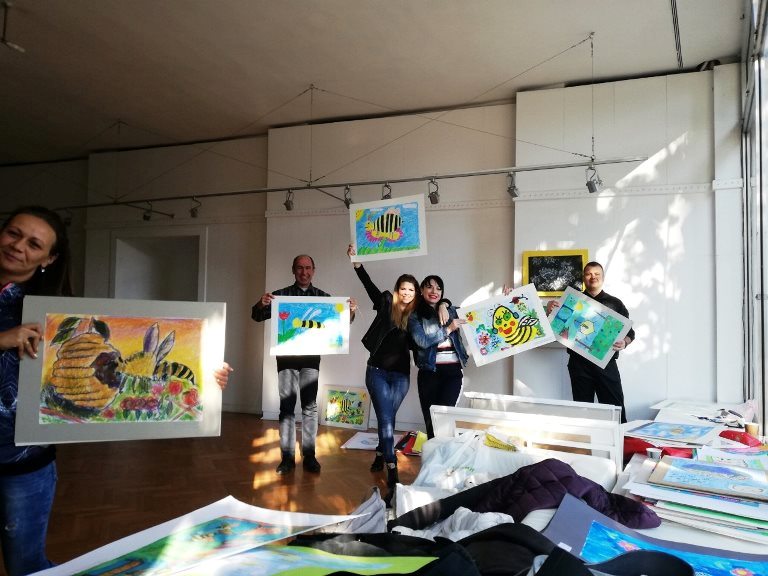 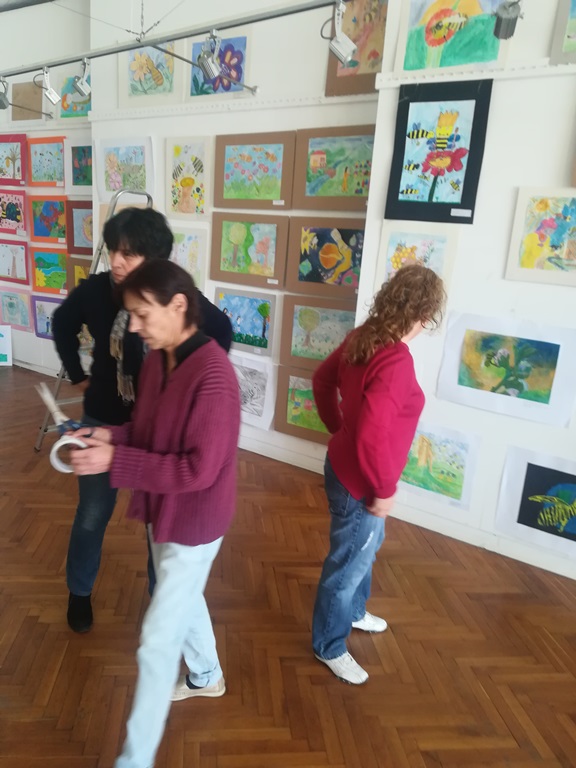 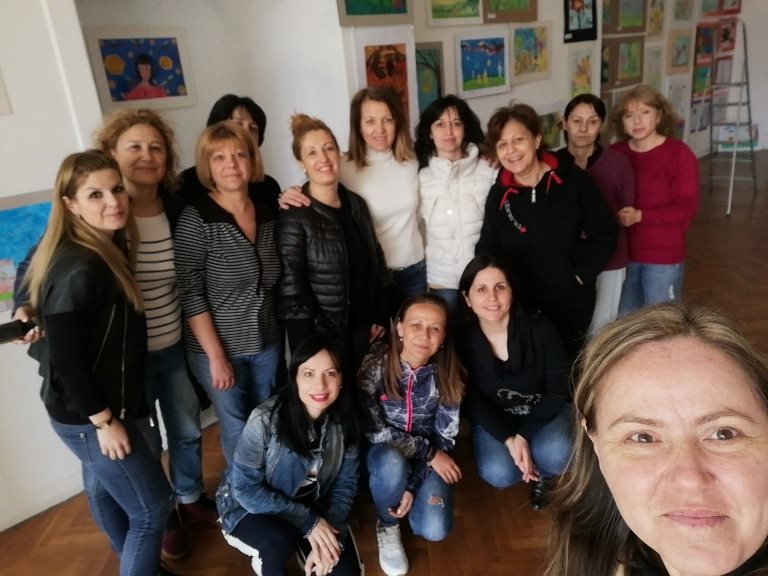 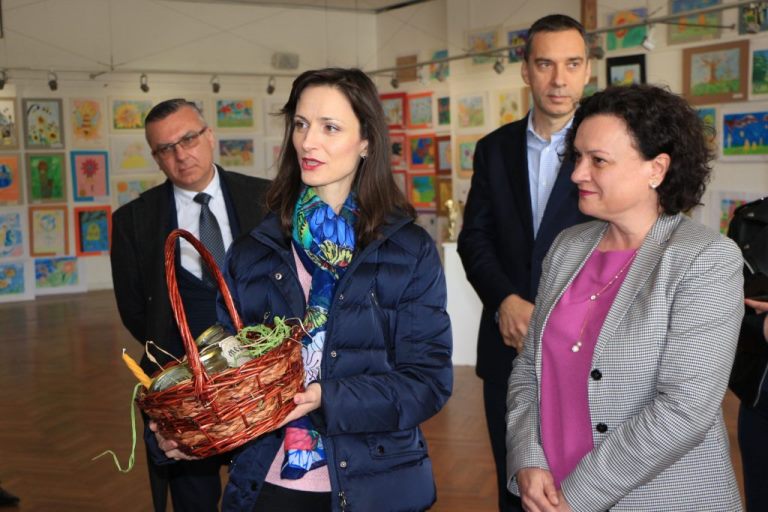 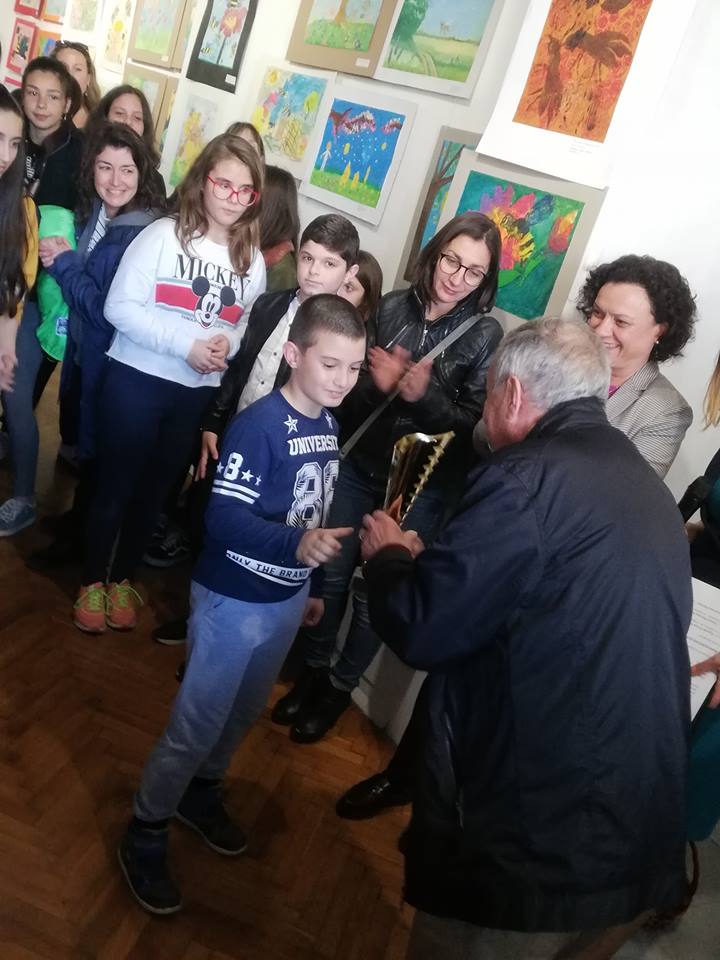 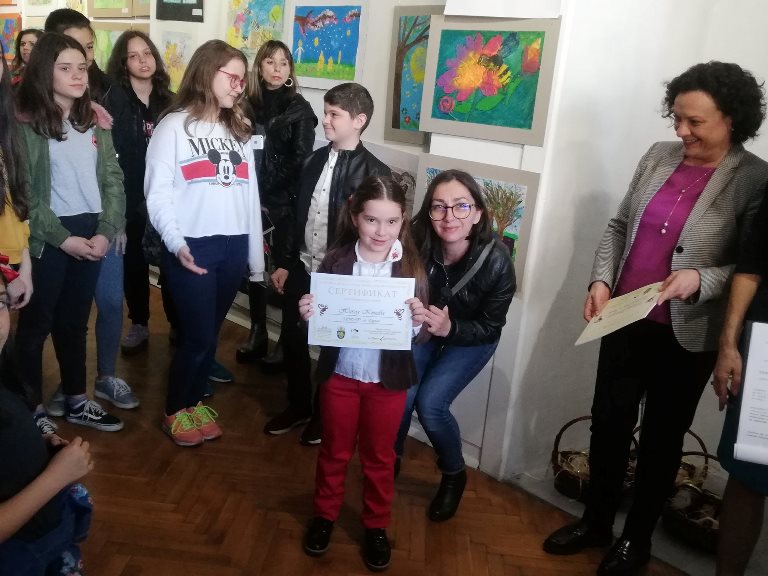 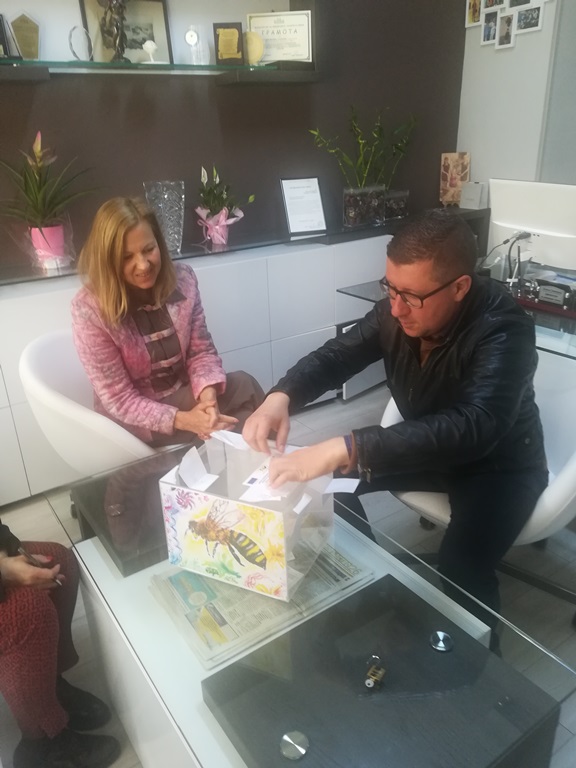 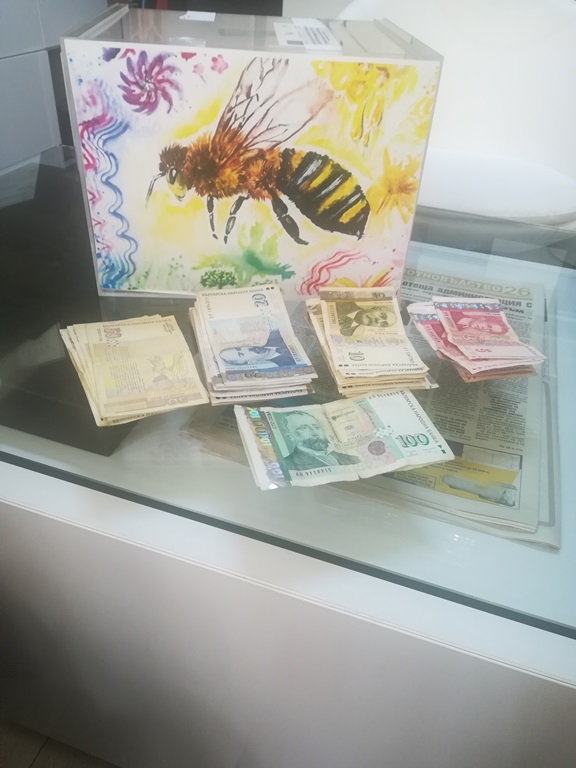 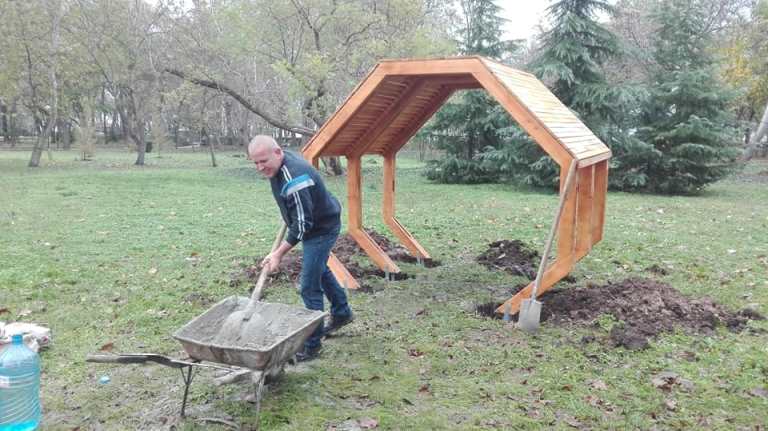 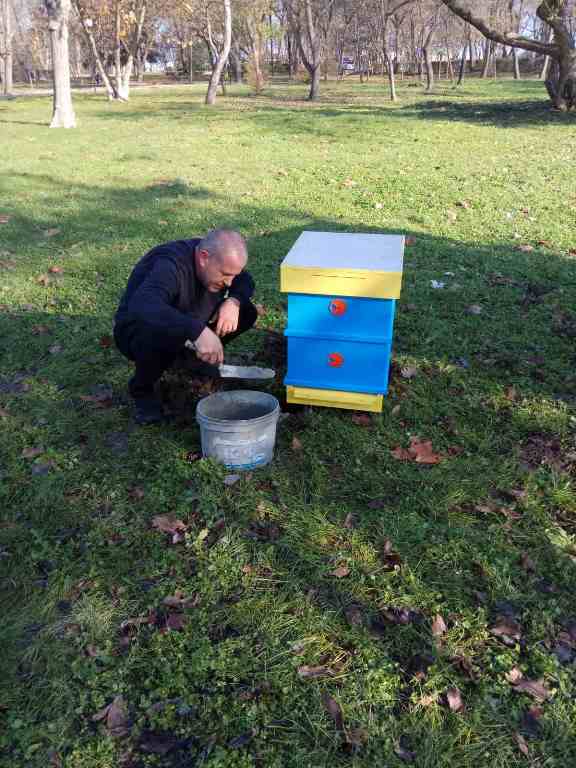 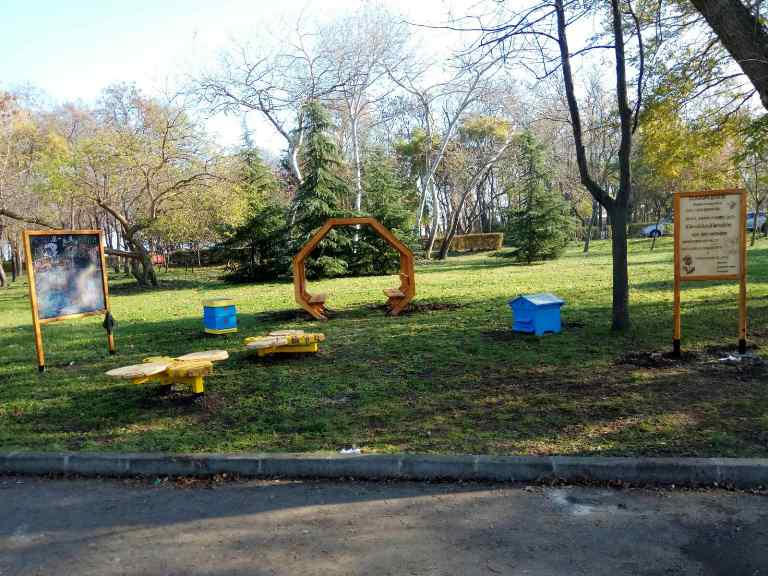 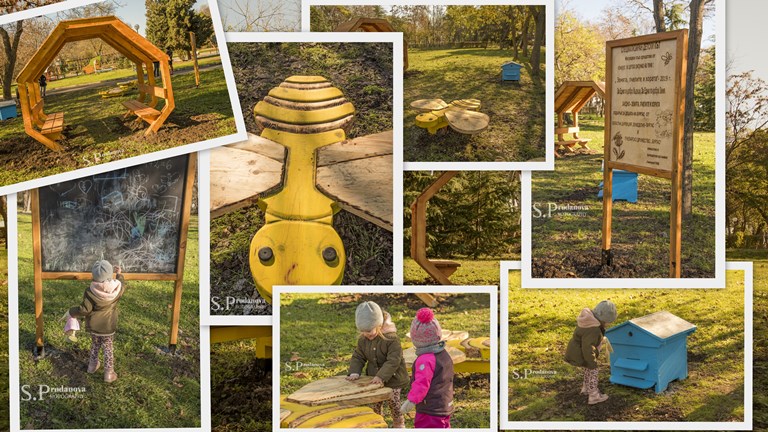 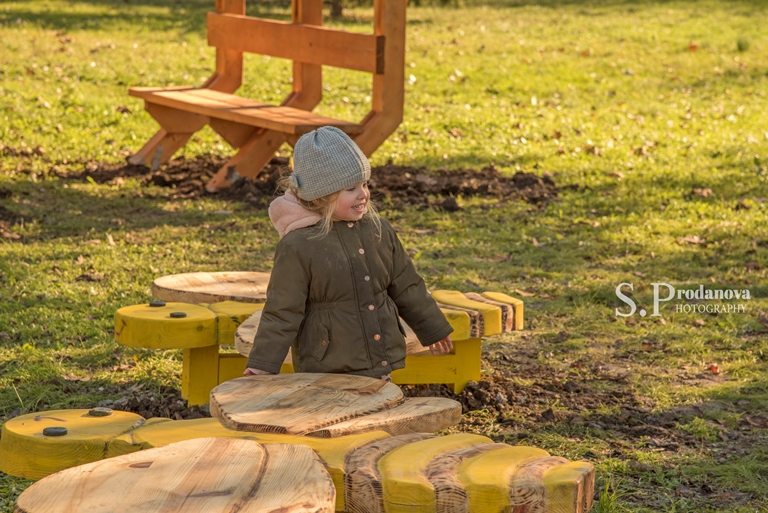 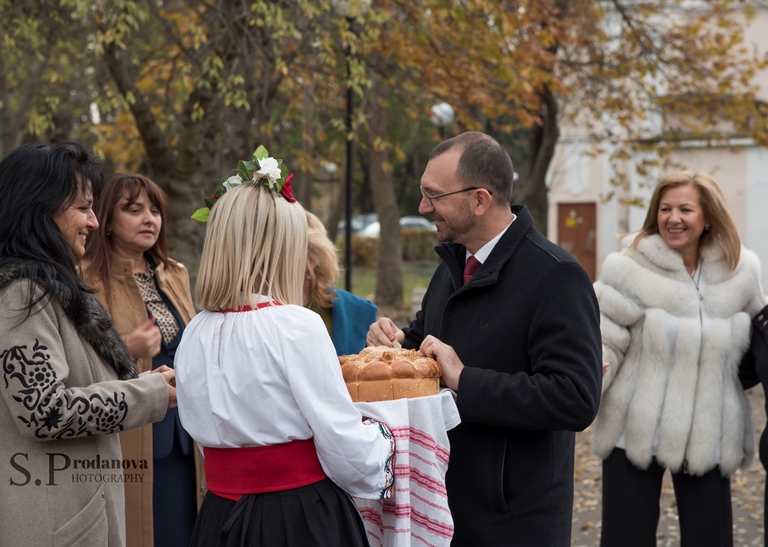 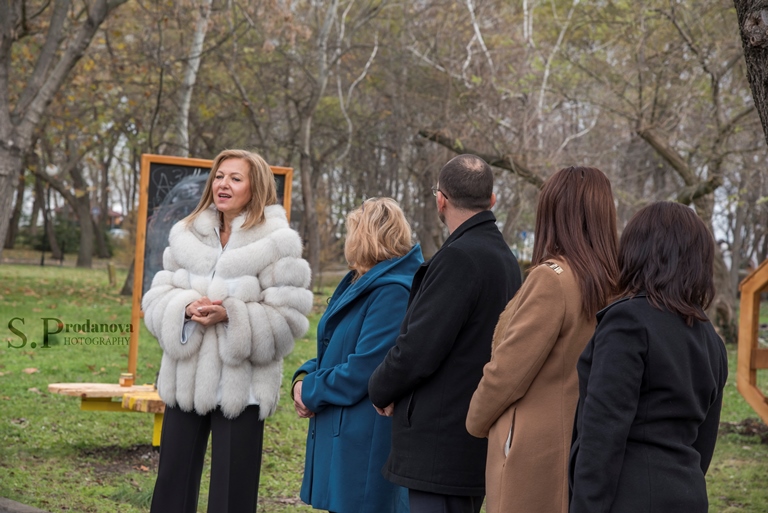 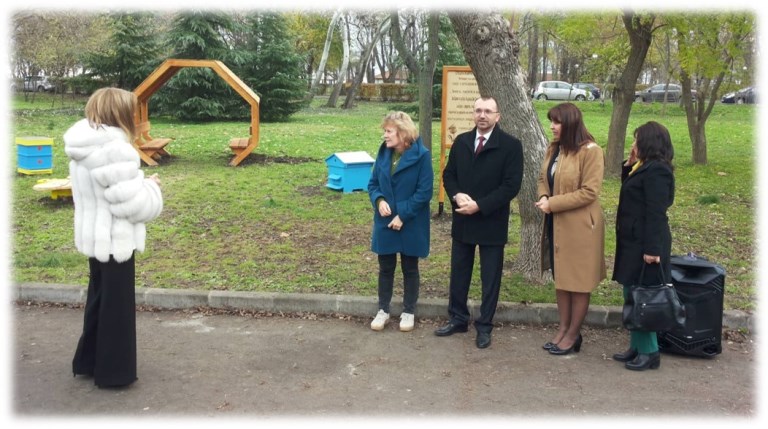 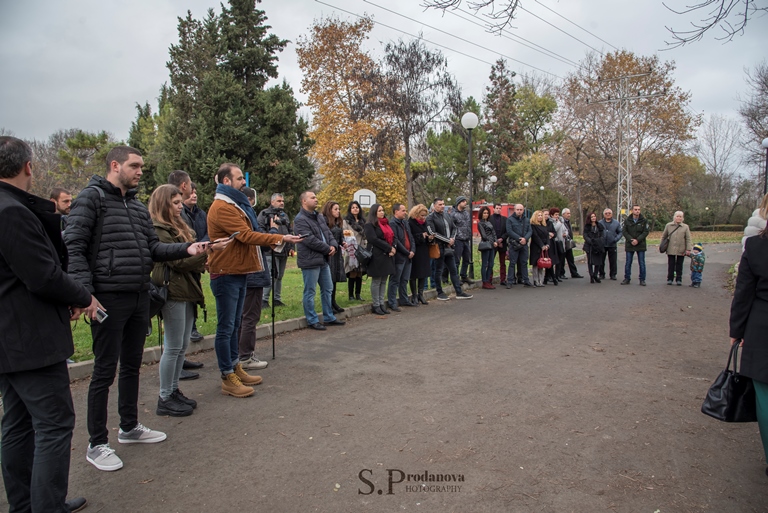 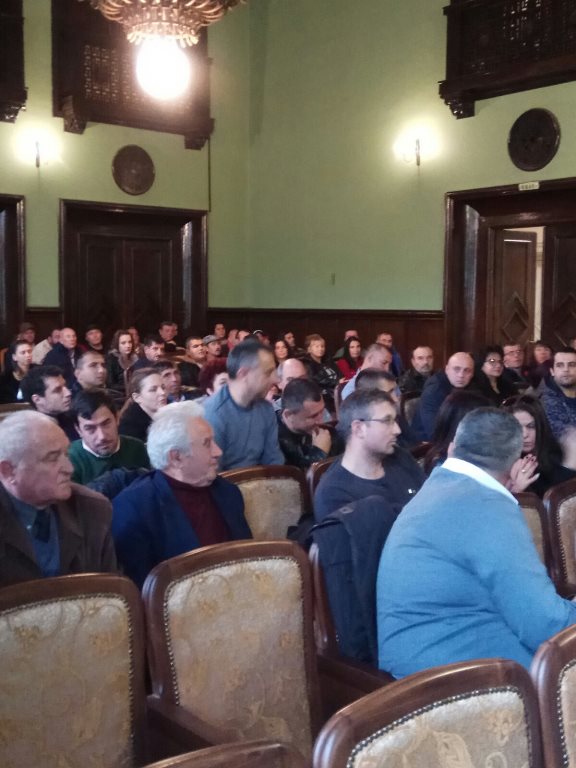 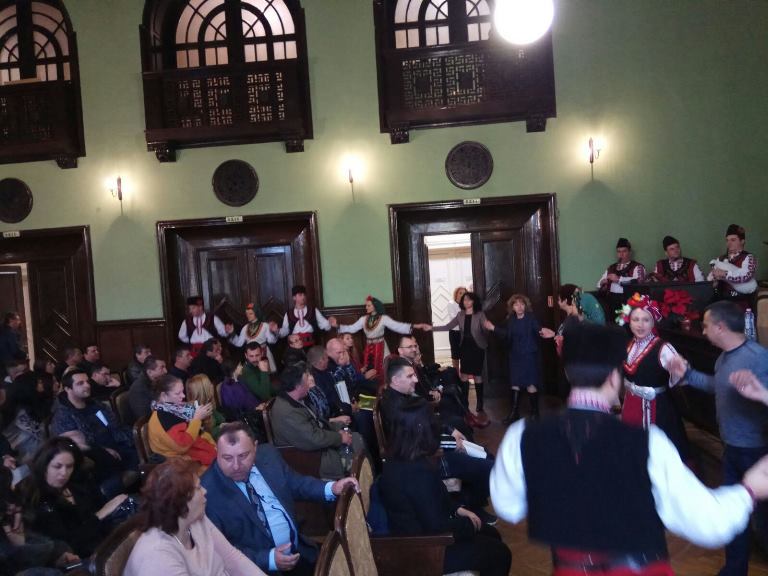 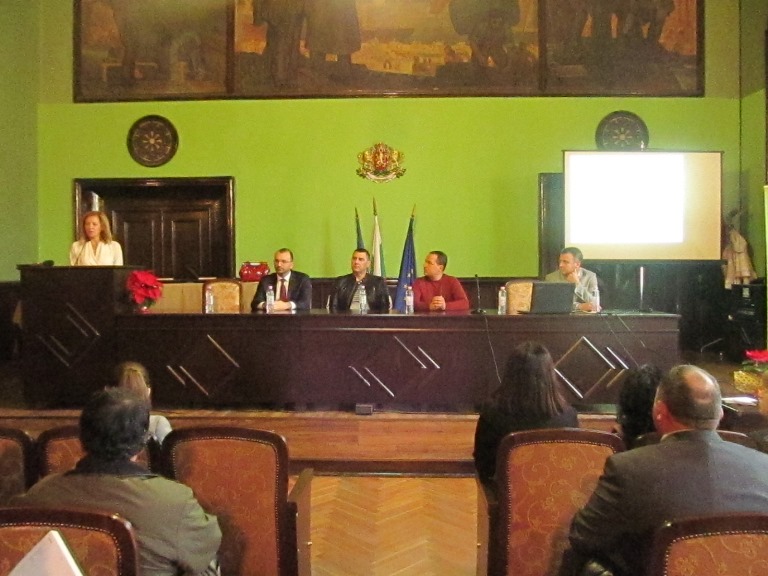 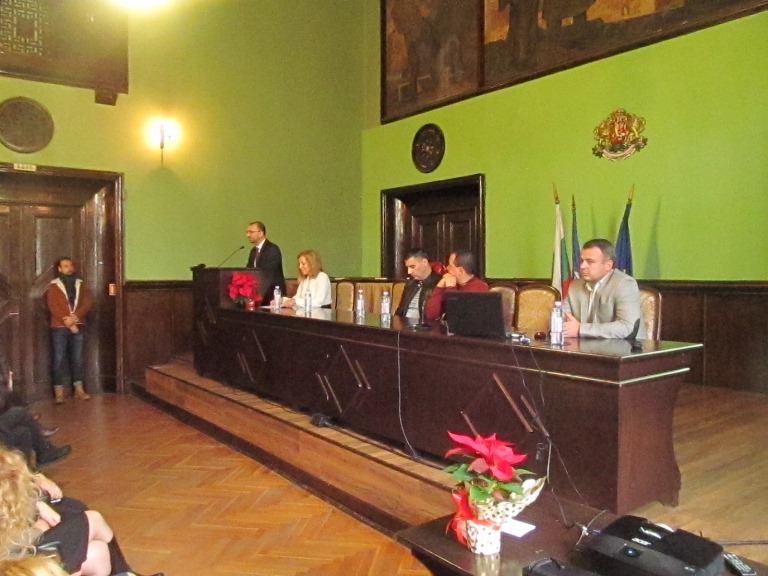 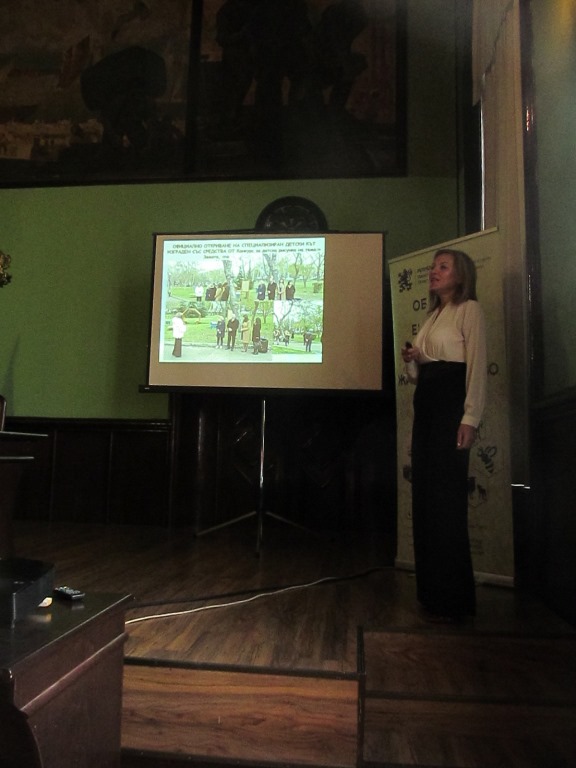 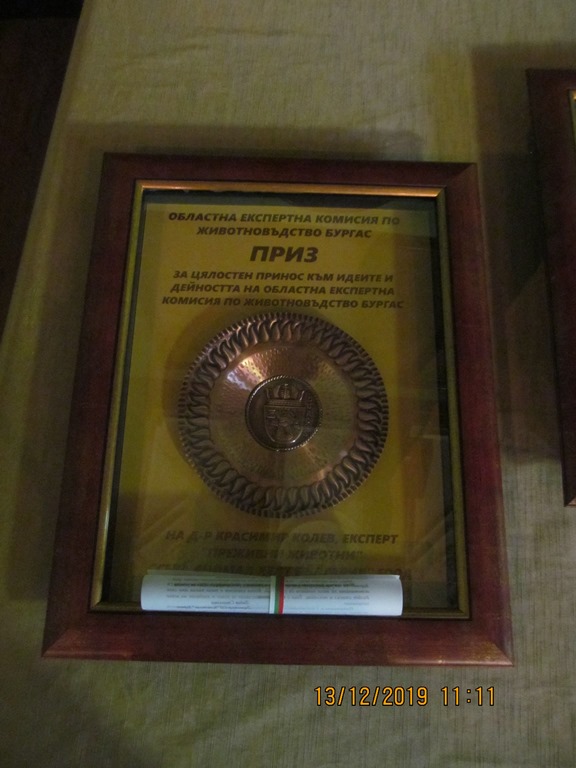 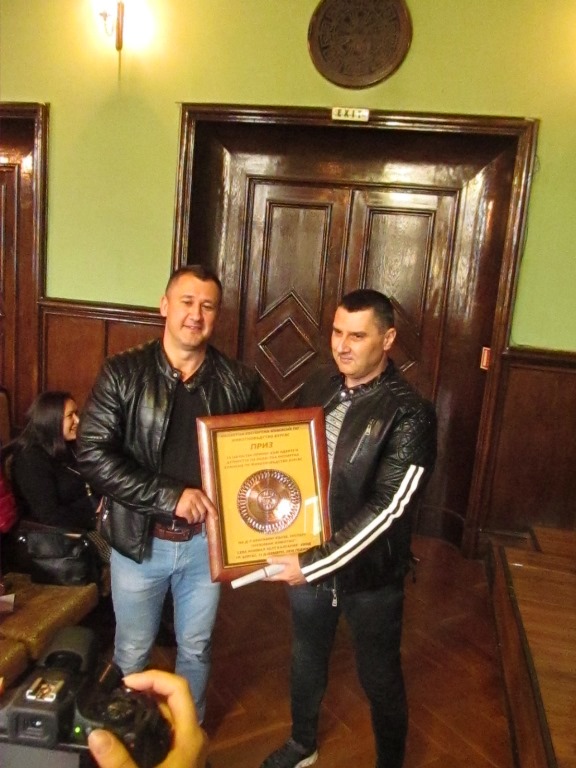 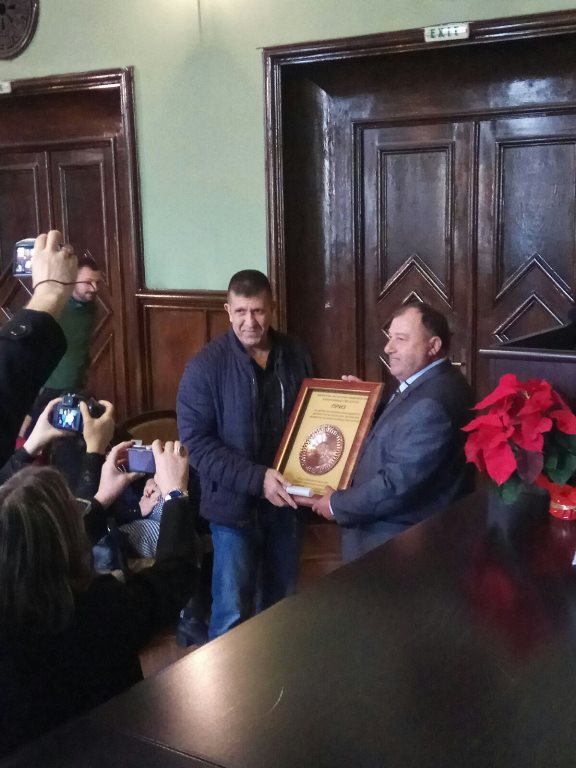 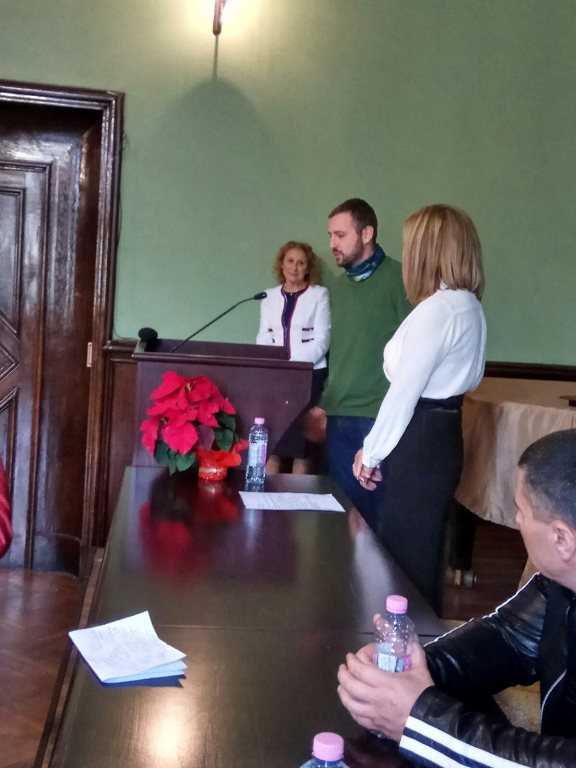 